RELAZIONE DI ACCOMPAGNAMENTOAL PIANO ECONOMICO FINANZIARIO 2021DEL 	COMUNE DI SAN PIETRO IN GUARANO (CS)Indice della relazione1	Premessa	22	Relazione di accompagnamento al/i PEF predisposta dal gestore	22.1	Perimetro della gestione/affidamento e servizi forniti	22.1.1	Gestore del servizio integrato di gestione dei rifiuti urbani	32.1.2	Attività di gestione delle tariffe e del rapporto con gli utenti.	43	Dati relativi alla gestione dell’ambito o bacino di affidamento forniti dal gestore	43.1	Dati tecnici patrimoniali	43.1.1	Dati sul territorio gestito e sull’affidamento	43.1.1.1	Gestore del servizio integrato di gestione dei rifiuti urbani	43.1.2	Dati tecnici e di qualità	53.1.2.1	Obiettivo Raccolta Differenziata	53.1.3	Fonti di finanziamento	63.2	Dati per la determinazione delle entrate di riferimento	63.2.1	Dati di conto economico	73.2.1.1	Determinazione dei Costi	73.2.1.2  Costi operativi comuni CC2020	73.2.1.3	Ulteriori componenti ex deliberazioni 443/2019/R/RIF, 238/2020/R/RIF e 493/2020/R/RIF	83.2.2	Dati relativi ai costi di capitale	83.2.2.1	Determinazione componente Acc2021 – componente a copertura degli accantonamenti ammessi al riconoscimento tariffario	84	Valutazioni dell’Ente territorialmente competente	94.1	Attività di validazione svolta	94.2	Limite alla crescita annuale delle entrate tariffarie	104.2.1	Condizione per la riclassificazione dei costi fissi e variabili	114.3	Costi operativi incentivanti	114.4	Eventuale superamento del limite alla crescita annuale delle entrate tariffarie	114.5	Focus sulla gradualità per le annualità 2018 e 2019	114.6	Focus sulla valorizzazione dei fattori di sharing	114.7	Scelta degli ulteriori parametri	114.7.1	Detrazioni di cui al comma 1.4 della Determina n. 2/DRIF/2021	114.7.2	Scomposizione TARIFFA TARI 2021	12PremessaLa presente relazione di accompagnamento al Piano finanziario è redatta in ottemperanza all’art. 18 comma 3 dell’Allegato A della Delibera 443/2019/R/Rif, emanata in data 31 ottobre 2019 dall’Autorità di Regolazione per Energia, Reti e Ambiente e rappresenta il documento necessario alla verifica dei criteri di corrispondenza tra i valori riportati nella modulistica relativa ai costi del servizio sostenuti dal Comune di SAN PIETRO IN GUARANO e i valori desumibili dalla documentazione contabile. La Delibera avente ad oggetto la “Definizione dei criteri di riconoscimento dei costi efficienti di esercizio e di investimento del servizio integrato dei rifiuti, per il periodo 2018-2021” ed il relativo Allegato A che definisce il “Metodo tariffario servizio integrato di gestione dei rifiuti 2018-2021” (MTR) per la determinazione delle componenti di costo ammesse a copertura tariffaria, concludono l’iter regolatorio iniziato nell’anno 2018 che ha previsto una profonda revisione sia della metodologia di individuazione dei costi da inserire all’interno del Piano finanziario sia dei soggetti coinvolti nel processo di costruzione del medesimo atto necessario per l’elaborazione delle tariffe e per il loro adeguamento annuo.  Con riferimento a quest’ultimo aspetto, l’art. 6 della Delibera stabilisce che i soggetti gestori del servizio integrato di gestione dei rifiuti urbani predispongono annualmente il Piano finanziario per le attività di propria competenza e lo trasmettono all’Ente Territorialmente Competente ai fini della validazione, ossia la verifica circa la completezza e la congruità della documentazione inviata dai soggetti gestori, e della trasmissione all’Autorità, la quale, verificata la coerenza degli atti trasmessi procede all’approvazione. I soggetti gestori delle attività incluse nel perimetro gestionale, comprendente le attività di raccolta e trasporto, spazzamento e lavaggio, trattamento e smaltimento, trattamento e recupero, gestione della tariffa e del rapporto con gli utenti, in aggiunta alla relazione di accompagnamento al PEF (secondo lo schema fornito all’Appendice 2), sono altresì tenuti ad inviare una descrizione che comprenda i contenuti minimi del PEF elencati all’art. 18 comma 2 dell’Allegato, una tabella che riporti i costi sostenuti per il servizio erogato (secondo lo schema fornito all’Appendice 1) ed una dichiarazione di veridicità (secondo lo schema dell’Appendice 3) sottoscritta dal legale rappresentante. Relazione di accompagnamento al/i PEF predisposta dal gestorePerimetro della gestione/affidamento e servizi fornitiL’articolo 1 dell’Allegato A alla Delibera 443/2019 definisce il servizio integrato di gestione come il “complesso delle attività volte ad ottimizzare la gestione dei rifiuti urbani, (indipendentemente dalla classificazione che assumono durante il loro percorso) vale a dire: l’attività di raccolta e trasporto; l’attività di trattamento e smaltimento dei RU; l’attività di trattamento e recupero; l'attività di spazzamento e lavaggio strade, nonché l’attività di gestione tariffe e rapporto con gli utenti” e le attività esterne al ciclo integrato dei RU come le “attività che, anche qualora siano state incluse nella concessione di affidamento del servizio di gestione integrata del ciclo dei rifiuti, ai sensi della normativa vigente, non possono essere incluse nel perimetro sottoposto a regolazione dell’Autorità; a titolo esemplificativo ma non esaustivo, comprendono in particolare:  raccolta, trasporto e smaltimento amianto da utenze domestiche; derattizzazione; disinfestazione zanzare; spazzamento e sgombero della neve; cancellazione scritte vandaliche; defissione di manifesti abusivi; gestione dei servizi igienici pubblici; gestione del verde pubblico; manutenzione delle fontane”. I costi sostenuti per le attività esterne al perimetro gestionale possono essere ammessi a copertura tariffaria nell’anno 2021 solo laddove fossero presenti anche all’interno dei Piani Finanziari precedenti, come riportato nella premessa della Delibera 443. In tal caso è opportuno dare separata evidenza degli oneri riconducibili a tali attività all’interno degli avvisi di pagamento (Del. 443, art. 5, comma 3). SAN PIETRO IN GUARANO è un comune italiano di 3.484 abitanti (dato ISTAT al 01/01/2021) della provincia di Cosenza in Calabria.Il perimetro gestionale, assoggettato alla deliberazione ARERA n. 443/2019, comprende le seguenti attività:Gestore del servizio integrato di gestione dei rifiuti urbaniIl Comune di SAN PIETRO IN GUARANO ha richiesto al gestore la presentazione della documentazione necessaria alla predisposizione del PEF MTR 2021 in data 02/03/2021 (si veda comunicazione Prot. 1311 del 02/03/2021).Alla comunicazione di redazione del PEF 2021 il gestore ha fatto seguire la comunicazione Prot. 42/2021 in cui evidenzia di essere un soggetto non tenuto alla predisposizione del PEF MTR Arera. Vista la mancata collaborazione del gestore alle numerose richieste di invio delle informazioni necessarie alla predisposizione del PEF 2021, il Comune di SAN PIETRO IN GUARANO in data 09/06/2021 (si veda comunicazione prot. N. 579 del 09/06/2021) ha comunicato ad ARERA l’inerzia della società Presila Cosentina S.p.A.Il Comune di SAN PIETRO IN GUARANO in seguito alla comunicazione di inerzia, come disciplinato dalla delibera ARERA n. 57/2020:“In caso di inerzia del gestore, l’Ente territorialmente competente provvede alla predisposizione del piano economico finanziario sulla base degli elementi conoscitivi a disposizione, ivi compresi i valori dei fabbisogni standard o il dato del costo medio di settore come risultante dall’ultimo Rapporto dell’ISPRA, e in un’ottica di tutela degli utenti. Sono comunque esclusi incrementi dei corrispettivi e adeguamenti degli stessi all’inflazione.”.Il PEF è stato, pertanto, redatto tenendo conto dei costi sostenuti dal Comune nel 2020 senza eccedere i limiti imposti dalla suindicata normativa e pertanto, a tutela degli utenti non è stato superato il valore del totale delle entrate tariffarie dell’anno 2020.Attività di gestione delle tariffe e del rapporto con gli utenti.Per quanto attiene le attività di gestione tariffe e rapporto con gli utenti sono effettuate direttamente dal Comune di SAN PIETRO IN GUARANO con personale dipendente dell’Ente. In relazione alle attività di gestione tariffe e rapporti con gli utenti della Tassa Rifiuti (in seguito TARI) sono in capo all’Ente le attività organizzative e gestionali della TARI:definizione ed approvazione delle tariffe;gestione della banca dati delle utenze oggetto di tassazione e dei soggetti passivi;registrazione dei soggetti passivi (denunce di iscrizione, variazione e cessazione);sgravi e rimborsi;sportelli informativi con riferimento alla determinazione della tassa;gestione dei reclami inerenti alla determinazione della tassa;gestione del contenzioso e dei relativi istituti deflativi (autotutela, mediazione, conciliazione) inerenti alla determinazione della tassa;predisposizione ed invio degli avvisi di pagamento (riscossione volontaria);gestione della banca dati dei pagamenti;controllo dei pagamenti, gestione dei solleciti;rendicontazione contabile degli incassi.Dati relativi alla gestione dell’ambito o bacino di affidamento forniti dal gestoreNei paragrafi successivi verranno illustrate eventuali variazioni di costo, con relative motivazioni, che il Comune di SAN PIETRO IN GUARANO sosterrà nell’anno 2021 rispetto all’anno 2019 connesse alle modifiche del perimetro gestionale e alle variazioni nella qualità del servizio erogato. L’indicazione delle variazioni connesse al perimetro gestionale e alla qualità del servizio permetteranno all’Ente Territorialmente Competente una corretta rivalutazione dei coefficienti PG e QL (art. 4, comma 4 del MTR). Inoltre, al paragrafo 3.1.2 sono riportati i dati relativi alla raccolta differenziata.Dati tecnici patrimonialiDati sul territorio gestito e sull’affidamentoGestore del servizio integrato di gestione dei rifiuti urbaniPer quanto attiene la descrizione del servizio integrato di gestione dei RU, nonché la determinazione economica dei costi, si fa presente che il gestore non ha provveduto a fornire la documentazione necessaria alla definitiva stesura del PEF 2021.La variazione di costo connessa alle modifiche del perimetro gestionale riguarda nello specifico l’introduzione di nuovi servizi nell’anno 2021 rispetto a quelli erogati nell’anno 2019.La voce COI è una componente di costo di natura previsionale utile all’aggiornamento dei dati di partenza (2019), costituiti da quelli individuati in base a fonti contabili obbligatorie, al fine di ottenere i costi efficienti adeguati all’esercizio finanziario considerato (2021).L’introduzione delle componenti COI (ripartite in fissa e variabile) come stabilita da ARERA, è vincolata all’individuazione di obiettivi di miglioramento della qualità e delle caratteristiche delle prestazioni erogate o alla previsione di modifiche al perimetro gestionale. Le variazioni di perimetro (PG) “sono costituite dalla variazione delle attività effettuate dal gestore/Comune, come, ad esempio, il passaggio dalla raccolta stradale alla raccolta porta a porta o i processi di aggregazione delle gestioni” (ARERA, all. A alla Deliberazione 443/2019/R/rif).Si può dunque ritenere che, pur in assenza di espressi obiettivi di miglioramento, possano essere inseriti nel Piano Finanziario 2021 del Gestore/Comune i costi previsionali per l’anno 2021 che siano in linea con le variazioni derivanti da fattori connessi con riferimento ad aspetti tecnici e/o operativi. Il MTR prevede che l’inserimento di tali costi “può avvenire nel caso in cui si verifichino congiuntamente le seguenti condizioni:• sia possibile identificare puntualmente la corrispondenza tra il target di miglioramento da conseguire e le citate componenti;• la valorizzazione delle medesime possa essere effettuata sulla base di dati oggettivi, verificabili e ispirati all’efficienza dei costi, tenuto conto dei potenziali effetti di scala” (articolo 8.2 dell’Allegato sopra citato).Il Comune di SAN PIETRO IN GUARANO non prevede alcuna variazione di costo connessa alle modifiche del perimetro gestionale.Dati tecnici e di qualitàLa variazione di costo connessa alle modifiche nella qualità del servizio fornito riguarda nello specifico il miglioramento delle prestazioni erogate nell’anno 2021 rispetto all’anno 2019. Il Comune di SAN PIETRO IN GUARANOnon prevede alcuna variazione di costo connessa con il miglioramento dei servizi forniti.Obiettivo Raccolta DifferenziataLa tabella che segue riporta gli obiettivi di raccolta differenziata ed i risultati effettivamente raggiunti nel Comune di SAN PIETRO IN GUARANOdal 2018al 2021.Tabella - Produzione Rifiuti - Fonte ISPRATabella - Produzione Rifiuti - Fonte ISPRA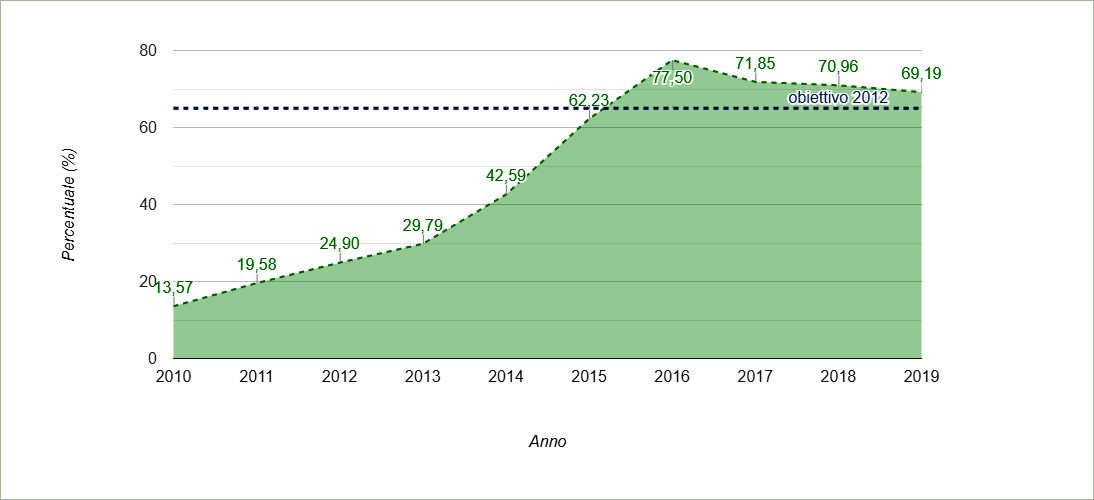 Fonti di finanziamentoIl Comune di SAN PIETRO IN GUARANOfinanzia l’esecuzione delle attività inerenti alla gestione del servizio integrato dei RU mediante le entrate tariffarie TARI.Dati per la determinazione delle entrate di riferimentoIl PEF redatto in conformità al modello allegato all’MTR sintetizza tutte le informazioni e i dati rilevanti per la determinazione delle entrate tariffarie relative all’anno a (2021) in coerenza con i criteri disposti dal MTR.Per quanto concerne i criteri generali di ricostruzione dei dati dei costi ammessi a riconoscimento tariffario per l’anno 2021 in base alle prescrizioni contenute nel MTR ARERA occorre considerare quanto segue:la base di partenza dei dati è costituita dai costi effettivi rilevati nell’anno di riferimento (2019) come risultanti da fonti contabili obbligatorie (art. 6.2 – All. A Del. 443/2019/R/rif);i costi riconosciuti comprendono tutte le voci di natura ricorrente sostenute nell’esercizio (a-2), al netto dei costi attribuibili alle attività capitalizzate e delle poste rettificative (art. 6.3 – All. A Del. 443/2019/R/rif);Ai fini dell’aggiornamento dei costi operativi, il tasso di inflazione relativo all’anno a, inteso come variazione percentuale della media calcolata su 12 mesi dell’indice mensile ISTAT per le Famiglie di Operai ed Impiegati (FOI esclusi i tabacchi) nei mesi da luglio dell’anno (a-1) rispetto a giugno dell’anno successivo, per le annualità 2019,2020 e 2021, è pari a 𝐼2019 = 0,90%, a 𝐼2020 = 1,10% e a 𝐼2021 = 0,10% (art. 6.5 – All. A Del. 443/2019/R/rif).ai costi determinati come ai punti precedenti è possibile aggiungere componenti di costo di natura previsionale, nel caso in cui si verifichino congiuntamente le seguenti condizioni:sia possibile identificare puntualmente la corrispondenza tra il target di miglioramento da conseguire e le citate componenti;la valorizzazione delle medesime possa essere effettuata sulla base di dati oggettivi, verificabili e ispirati all’efficienza dei costi, tenuto conto dei potenziali effetti di scala (art. 8 – All. A Del. 443/2019/R/rif).Nei paragrafi successivi verranno descritte le informazioni e i dati indicati nella Appendice 1 ai fini della determinazione dei costi del servizio ammessi a copertura tariffaria.Dati di conto economicoDeterminazione dei CostiIl Comune di SAN PIETRO IN GUARANO in seguito alla comunicazione di inerzia, come disciplinato dalla delibera ARERA n. 57/2020:“In caso di inerzia del gestore, l’Ente territorialmente competente provvede alla predisposizione del piano economico finanziario sulla base degli elementi conoscitivi a disposizione, ivi compresi i valori dei fabbisogni standard o il dato del costo medio di settore come risultante dall’ultimo Rapporto dell’ISPRA, e in un’ottica di tutela degli utenti. Sono comunque esclusi incrementi dei corrispettivi e adeguamenti degli stessi all’inflazione.”.Il PEF è stato, pertanto, redatto tenendo conto dei costi sostenuti dal Comune nel 2020, senza eccedere i limiti imposti dalla suindicata normativa e pertanto, a tutela degli utenti non è stato superato il valore del totale delle entrate tariffarie dell’anno 2020.I dati indicati sono i medesimi inseriti nel PEF 2020, meglio specificati nella tabella che segue: 3.2.1.2 Costi operativi comuni CC2020I costi operativi comuni CC2021, ammessi al riconoscimento tariffario nel Piano Economico Finanziario 2021, per il mantenimento del limite di crescita tariffaria, sono i seguenti:Ulteriori componenti ex deliberazioni 443/2019/R/RIF, 238/2020/R/RIF e 493/2020/R/RIFIn relazione alle ulteriori componenti ex deliberazioni 443/2019/R/RIF, 238/2020/R/RIF e 493/2020/R/RIF si precisa che:Non sono presenti quote (relativa ai costi variabili ed ai costi fissi) dei conguagli residui afferenti alle determinazioni tariffarie del 2020, da recuperare nel 2021:Nel PEF 2020 non è stata valorizzata la componente RCNDTV;Il PEF 2020 è stato redatto dal Comune d SAN PIETRO IN GUARANO con le stesse modalità del PEF 2021, meglio specificate al punto 2.1 della presente relazione. Pertanto, non sono state determinate le componenti RCUTV, e RCUTF ossia la quota annuale del conguaglio (recuperabile in tre anni) relativo alla differenza tra i costi variabili e fissi determinati per l’anno 2019 (e sottostanti alle tariffe in deroga applicate sulla base di quanto disposto dall’articolo 107 comma 5 del decreto-legge 18/20) e i costi variabili e fissi risultanti dal PEF per l’anno 2020, approvato entro il 31 dicembre 2020 in applicazione del MTR.Dati relativi ai costi di capitaleDeterminazione componente Acc2021 – componente a copertura degli accantonamenti ammessi al riconoscimento tariffarioL’art. 14 del MTR riguarda la componente “Accantonamenti ammessi al riconoscimento tariffario”, Acca, comprensivi degli accantonamenti relativi ai crediti di dubbia esigibilità, prevedendo che nel caso di TARI tributo, non possa eccedere il valore massimo pari all’80% di quanto previsto dalle norme sul fondo crediti di dubbia esigibilità di cui al punto 3.3 dell’allegato 4/2 al d.lgs. n. 118/2011.Pertanto, si è fatto riferimento al valore relativo all’anno 2019, desunto dal conto consuntivo riproporzionato alla soglia del 100%, riferito alla differenza tra l’anno 2019 e l’anno 2018 (anch’esso riproporzionato al 100%).Valutazioni dell’Ente territorialmente competenteAttività di validazione svoltaIl Comune di SAN PIETRO IN GUARANO, in qualità di Ente territorialmente competente, ha verificato la completezza, la coerenza e la congruità dei dati e delle informazioni necessari alla elaborazione annuale del piano economico finanziario (di seguito: PEF).Non è stato possibile effettuare l’attività di validazione sulla documentazione del gestore in quanto lo stesso, come indicato al punto 2.1 non ha trasmesso la documentazione richiestaPresa conoscenza dei documenti pervenuti dal gestore del servizio integrato dei rifiuti e confrontati con le risultanze contabili allegate e le corrispondenti voci del Bilancio Comunale legate allo svolgimento diretto ed indiretto del servizio, è stato possibile completare correttamente l’operazione di validazione, preventiva e necessaria rispetto alla definitiva determinazione dei prezzi massimi ammissibili per l’anno 2021 e propedeutica all’invio all’Autorità per la definitiva approvazione.La suddetta attività di validazione è stata svolta analizzando i dati trasmessi dal gestore, nel 2021, confrontandoli, in coerenza con le caratteristiche del servizio effettivamente reso.È stato verificato, in base all’articolo 6 del MTR, “I costi ammessi a riconoscimento tariffario sono calcolati secondo criteri di efficienza, considerando i costi al netto dell’IVA detraibile e delle imposte. I costi efficienti di esercizio e di investimento riconosciuti per l’anno 2021, per il servizio del ciclo integrato, sono stati determinati sulla base di quelli effettivi rilevati nell’anno di riferimento 2019, come risultanti da fonti contabili obbligatorie.Ai fini dell’aggiornamento dei costi operativi, il tasso di inflazione relativo all’anno a, inteso come variazione percentuale della media calcolata su 12 mesi dell’indice mensile ISTAT per le Famiglie di Operai ed Impiegati (FOI esclusi i tabacchi) nei mesi da luglio dell’anno (a-1) rispetto a giugno dell’anno successivo, per le annualità 2019,2020 e 2021, è pari a 𝐼2019 = 0,90%, a 𝐼2020 = 1,10% e a 𝐼2021 = 0,10% (art. 6.5 – All. A Del. 443/2019/R/rif).I valori inseriti nel Piano Economico Finanziario, sia per i costi fissi che per quelli variabili, sono pertanto coerenti e congrui con le necessità di bilancio, con il principio della copertura integrale del costo del servizio e con i criteri fissati con le nuove disposizioni fornite dall’ARERA con la delibera n. 443/2019 e seguenti.Limite alla crescita annuale delle entrate tariffarieVista l’inerzia del gestore il Comune di SAN PIETRO IN GUARANO ha dovuto mantenere invariata la propria crescita tariffaria, non potendo applicare neanche l’aumento inflazionistico, come di seguito meglio rappresentato.L’articolo n. 4 dell'allegato A Delibera n. 443/2019 stabilisce che venga rispettato il limite di crescita delle entrate tariffarie rappresentato dalla seguente condizione:Il Comune di SAN PIETRO IN GUARANO ha determinato i coefficienti relativi al limite di crescita annuale delle entrate tariffarie nell’ambito dell’intervallo di valori determinati dall’Autorità, come indicato dalla tabella che segue:Nel 2021 non sono stati individuati obiettivi di miglioramento della qualità e dellecaratteristiche delle prestazioni erogate e non sono state previste modificheal perimetro gestionale, conseguentemente ponendo pari a 0,0% entrambii coefficienti 𝑄𝐿𝑎 e 𝑃𝐺𝑎, secondo quanto indicato per lo Schema I dellamatrice di cui al comma 4.4 del MTR.Non è stata esercitata la facoltà (introdotta, dalla deliberazione238/2020/R/RIF, a sostegno di obiettivi specifici connessi alle condizioniemergenziali da COVID-19) di valorizzare il coefficienteaggiuntivo C192021.Il limite di crescita annuale delle entrate tariffarie del Comune di SAN PIETRO IN GUARANOviene rispettato in quanto, il rapporto tra il totale delle entrate tariffarie dell’anno 2021 e il totale delle entrate tariffarie del 2020 è pari al range individuato dall’articolo 4 dell’allegato A della delibera n.443/2019).Condizione per la riclassificazione dei costi fissi e variabiliAi sensi dell’art.3 dell’allegato A alla delibera n. 443/2019 il rapporto tra il totale delle entrate tariffarie relative alle componenti di costo variabile dell’anno 2021 ed il totale delle entrate tariffarie relative alle componenti di costo variabile dell’anno 2020:1,00per il comune di SAN PIETRO IN GUARANO è pari a 1,00nonè pertanto necessario procedere alla riclassificazione dei costi fissi e variabili.Costi operativi incentivantiNon sono stati valorizzati i costi previsionali incentivanti né per la parte fissa né per la parte variabile.Eventuale superamento del limite alla crescita annuale delle entrate tariffarieIl Comune di SAN PIETRO IN GUARANO, per assicurare il raggiungimento dei previsti miglioramenti di qualità ovvero per sostenere il processo di integrazione delle attività gestite, non ha superato il limite di crescita annuale delle entrate tariffarie. Focus sulla gradualità per le annualità 2018 e 2019Sulla base di quanto indicato ai precedenti punti la componente a conguaglio relativa ai costi variabili e la componente a conguaglio relativa ai costi fissi , sono state poste pari a zero. Focus sulla valorizzazione dei fattori di sharingLe voci AR e ARCONAI non sono state valorizzate.Scelta degli ulteriori parametriDetrazioni di cui al comma 1.4 della Determina n. 2/DRIF/2021Ai sensi dell’articolo 1.4 della Determina n. 2/DRIF/2020 dal totale dei costi del PEF sono sottratte le seguenti entrate: il contributo del MIUR per le istituzioni scolastiche statali ai sensi dell’articolo 33 bis del decreto-legge 248/07; le entrate effettivamente conseguite a seguito dell’attività di recupero dell’evasione; le entrate derivanti da procedure sanzionatorie; le ulteriori partite approvate dall’Ente territorialmente competente.Scomposizione TARIFFA TARI 2021Per l’anno 2021 l’importo articolato agli utenti è pari ad euro 481.299,02al netto delle detrazioni di cui al comma 1.4 della Determinazione n. 02/2020-DRIF indicate nella precedente tabella.La scomposizione del totale delle entrate tariffarie da articolare agli utenti è la seguente:Null’altro da aggiungere.EstensionePopolazione residenteDensità per KmqUtenze DomesticheUtenze non domestiche48,34Kmq3.48472,07 ab./Kmq AttivitàGestore/Comune- attività di raccolta e trasporto;PRESILA COSENTINA S.p.A.- attività di trattamento e smaltimento dei RU; Calabra Maceri e Servizi S.p.A.- attività di trattamento e recupero; Calabra Maceri e Servizi S.p.A.- attività di spazzamento e lavaggio strade;Soc. EFFEGIEFFE di Broccolo G. S.a.s. – Prestatore d’Opera- attività di gestione tariffe e rapporto con gli utenti.Comune di SAN PIETRO IN GUARANO201820182019201920202021Obiettivo fissato (%)Obiettivo raggiunto (%)Obiettivo fissato (%)Obiettivo raggiunto (%)Obiettivo fissato (%)Obiettivo fissato (%)65%70,96%65%69,19%65%65%AnnoPopolazioneRI (t)RD (t)Tot. RU (t) RD (%) RD Pro capite (kg/ab.*anno)RU pro capite (kg/ab.*anno)20193.573316,10709,731.025,8369,19198,64287,1120183.629314,90769,311.084,2170,96211,99298,7620173.646277,64708,78986,4271,85194,4270,5520163.645306,931.056,971.363,9077,5289,98374,1820153.663400,59660,0491.060,6462,23180,19289,5620143.696512,09379,891891,97742,59102,78241,3420133.693718,94305,0751.024,0229,7982,61277,2920123.656823,24272,921.096,1624,974,65299,8220113.6491.128,66274,81.403,4619,5875,31384,6120103.6841.182,53185,7321.368,2613,5750,42371,41COMUNE DI SAN PIETRO IN GUARANOAnno2021Costi dell’attività di raccolta e trasporto dei rifiuti urbani indifferenziati – CRT35.929Costi dell’attività di trattamento e smaltimento dei rifiuti urbani – CTS31.721Costi dell’attività di trattamento e recupero dei rifiuti urbani – CTR58.606Costi dell’attività di raccolta e trasporto delle frazioni differenziate – CRD179.730Proventi della vendita di materiale ed energia derivante da rifiuti – AR0Ricavi derivanti dai corrispettivi riconosciuti dal CONAI – ARCONAI0Oneri relativi all’IVA0Costi dell’attività di spazzamento e di lavaggio – CSL106.779Costi per l’attività di gestione delle tariffe e dei rapporti con gli utenti - CARC2.040Costi generali di gestione - CGG52.610Costi relativi alla quota di crediti inesigibili - CCD0Altri costi - COal859Ammortamenti - Amm0Accantonamenti - Acc14.344Remunerazione del capitale investito netto – R0Remunerazione delle immobilizzazioni in corso - Rlic0Oneri relativi all’IVA0COMUNE DI SAN PIETRO IN GUARANO– VALORI AMMESSI2021Costi per l’attività di gestione delle tariffe e dei rapporti con gli utenti - CARC2.040Costi generali di gestione –CGG52.610Costi relativi alla quota di crediti inesigibili - CCD0Altri costi - COal859Accantonamenti - Acc per CreditiAccantonamenti - Acc per CreditiAccantonamenti - Acc per CreditiAccantonamenti - Acc per CreditiL'Ente deve indicare il valore pari all' 80% della quota accantonata per FCDE, riparametrata alla soglia del 100%, nel bilancio 2019 assestato relativa alla TARI. La quota inserita potrà essere ridotta in funzione delle considerazioni e delle risultanze che emergeranno in sede di definizione del PEF.L'Ente deve indicare il valore pari all' 80% della quota accantonata per FCDE, riparametrata alla soglia del 100%, nel bilancio 2019 assestato relativa alla TARI. La quota inserita potrà essere ridotta in funzione delle considerazioni e delle risultanze che emergeranno in sede di definizione del PEF.L'Ente deve indicare il valore pari all' 80% della quota accantonata per FCDE, riparametrata alla soglia del 100%, nel bilancio 2019 assestato relativa alla TARI. La quota inserita potrà essere ridotta in funzione delle considerazioni e delle risultanze che emergeranno in sede di definizione del PEF.L'Ente deve indicare il valore pari all' 80% della quota accantonata per FCDE, riparametrata alla soglia del 100%, nel bilancio 2019 assestato relativa alla TARI. La quota inserita potrà essere ridotta in funzione delle considerazioni e delle risultanze che emergeranno in sede di definizione del PEF.CausaleFonte contabile obbligatoriaQuota TARI riparametrata al 100%Valore massimo previstoAccantonamenti - Acc per CreditiAccantonamenti - Acc per CreditiAccantonamenti - Acc per Crediti14.344,41∑T2021= ∑TV2021 + ∑TF2021482.618,82∑TV2021-Totale delle entrate tariffarie delle componenti di costo variabile è pari ad euro305.986,07∑TF2021- Totale delle entrate tariffarie delle componenti di costo fisso è pari ad euro176.632,75Verifica del limite di crescita (parametri)2021rpi20211,70%coefficiente di recupero di produttività – X20210,10%coeff. per il miglioramento previsto della qualità - QL20210,00%coeff. per la valorizzazione di modifiche del perimetro gestionale - PG20210,00%coeff. per l'emergenza COVID-19 - C1920210,00%Parametro per la determinazione del limite alla crescita delle tariffe - 𝜌1,60%(1+𝜌2021)1,016482.618,82482.618,82 (entrate tariffarie massime applicabili nel rispetto del limite di crescita)482.618,82482.618,82∑T2021/∑T20201,0000Delta =- 0,00305.986,07305.986,07Detrazioni di cui al comma 1.4 della Determina n. 2/DRIF/2020ImportoContributo MIUR 2020 – Componente Fissa 1.319,80Totale Entrate 20211.319,80Tariffa Finale Scomposta per elaborazione TARIFFE TARITariffa variabileTariffa fissaTariffa ComplessivaTariffa finale PEF MTR 2021305.986,07175.312,95481,299,02